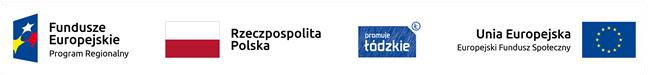  Projekt nr RPLD.11.03.01-10-0024/18, pn.”Staże zawodowe drogą do kariery”,  współfinansowany ze środków Europejskiego Funduszu Społecznego  w ramach Regionalnego Programu Operacyjnego Województwa Łódzkiego na lata 2014-2020 HARMONOGRAM ZAJĘĆ W ROKU SZK. 2018/2019 ZADANIE NR 6 Tytuł zadania:  Okres realizacji: 01.10.2018 – 31.03.2019 r. Ilość godzin ogółem do zrealizowania  w I edycji: 30 Realizator: Małgorzata Dudzińska Data Godziny  (od …do…) Liczba godzin dydaktycznych Miejsce/sala 10.10.2018 13.45 – 15.15 2 Zespół Szkół Nr 3,  Pabianice, ul. Gdańska 5/ sala 26 zaplecze 17.10.2018 13.45 – 15.15 2 Zespół Szkół Nr 3,  Pabianice, ul. Gdańska 5/ sala 26 zaplecze 24.10.2018 13.45 – 15.15 2 Zespół Szkół Nr 3,  Pabianice, ul. Gdańska 5/ sala 26 zaplecze 07.11.2018 13.45 – 15.15 2 Zespół Szkół Nr 3,  Pabianice, ul. Gdańska 5/ sala 26 zaplecze 14.11.2018 13.45 – 15.15 2 Zespół Szkół Nr 3,  Pabianice, ul. Gdańska 5/ sala 26 zaplecze 21.11.2018 13.45 – 15.15 2 Zespół Szkół Nr 3,  Pabianice, ul. Gdańska 5/ sala 26 zaplecze 28.11.2018 13.45 – 15.15 2 Zespół Szkół Nr 3,  Pabianice, ul. Gdańska 5/ sala 26 zaplecze 05.12.2018 13.45 – 15.15 2 Zespół Szkół Nr 3,  Pabianice, ul. Gdańska 5/ sala 26 zaplecze 12.12.2018 13.45 – 15.15 2 Zespół Szkół Nr 3,  Pabianice, ul. Gdańska 5/ sala 26 zaplecze 09.01.2019 13.45 – 15.15 2 Zespół Szkół Nr 3,  Pabianice, ul. Gdańska 5/ sala 26 zaplecze 16.01.2019 13.45 – 15.15 2 Zespół Szkół Nr 3,  Pabianice, ul. Gdańska 5/ sala 26 zaplecze 06.02.2019 13.45 – 15.15 2 Zespół Szkół Nr 3,  Pabianice, ul. Gdańska 5/ sala 26 zaplecze 27.02.2019 13.45 – 15.15 2 Zespół Szkół Nr 3,  Pabianice, ul. Gdańska 5/ sala 26 zaplecze 06.03.2019 13.45 – 15.15 2 Zespół Szkół Nr 3,  Pabianice, ul. Gdańska 5/ sala 26 zaplecze 20.03.2019 13.45 – 15.15 2 Zespół Szkół Nr 3,  Pabianice, ul. Gdańska 5/ sala 26 zaplecze 